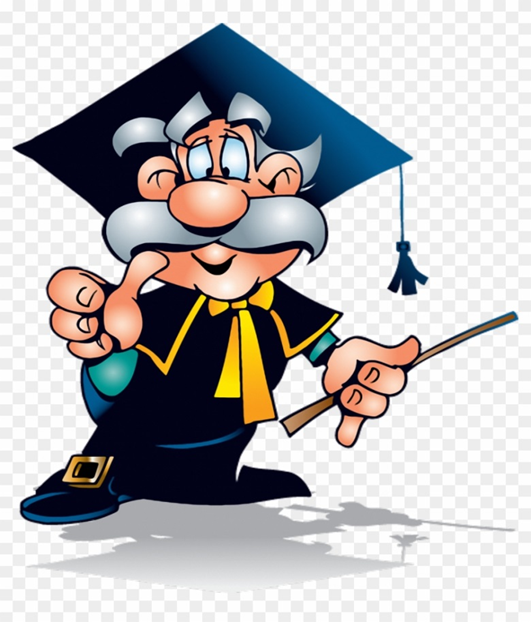 Приложение 3